Türkiye Tenis Federasyonu (TTF) Türkiye Olimpiyatlara Hazırlık Merkezleri (TOHM) Direktörü Doug Maccurdy tarafından 22 Ocak – 11 Şubat 2015 tarihleri arasında Türkiye’de tenis oyununun geliştirilmesi için İzmir, Ankara, Mersin ve Trabzon illerinde TOHM faaliyetlerine yönelik çalışmalar yürütülmüştür.İzmir TOHM Projesine yönelik 23-24 Ocak 2015 tarihlerinde teknik, taktik, kondisyon ve zihinsel çalışmaların ileri aşamada nasıl planlanacağına yönelik detaylı analiz çalışmaları, Doug Maccurdy nezaretinde Nicolas Kelaidis, Yıldıray Çam ve Umut Alptekin’in katılımı icra edilmiş, aynı zamanda TOHM tesislerinin son durumunun teknik ekip ve İzmir TOHM antrenör adaylarınca incelenmiştir.İzmir ve çevre illerdeki okullarda görev yapan Beden Eğitimi Öğretmenlerine yönelik 25 – 26 – 27 Ocak 2015 tarihlerinde altı günlük “ITF (International Tennis Federation-Uluslararası Tenis Federasyonu) “Play Tennis – Tenis Oyna” Tenis Antrenörlüğü Kursunun ilk aşaması olan üç günlük bölüm Doug Maccurdy ve zaman zaman Nicolas Kelaidis’in katılımıyla tamamlanmıştır.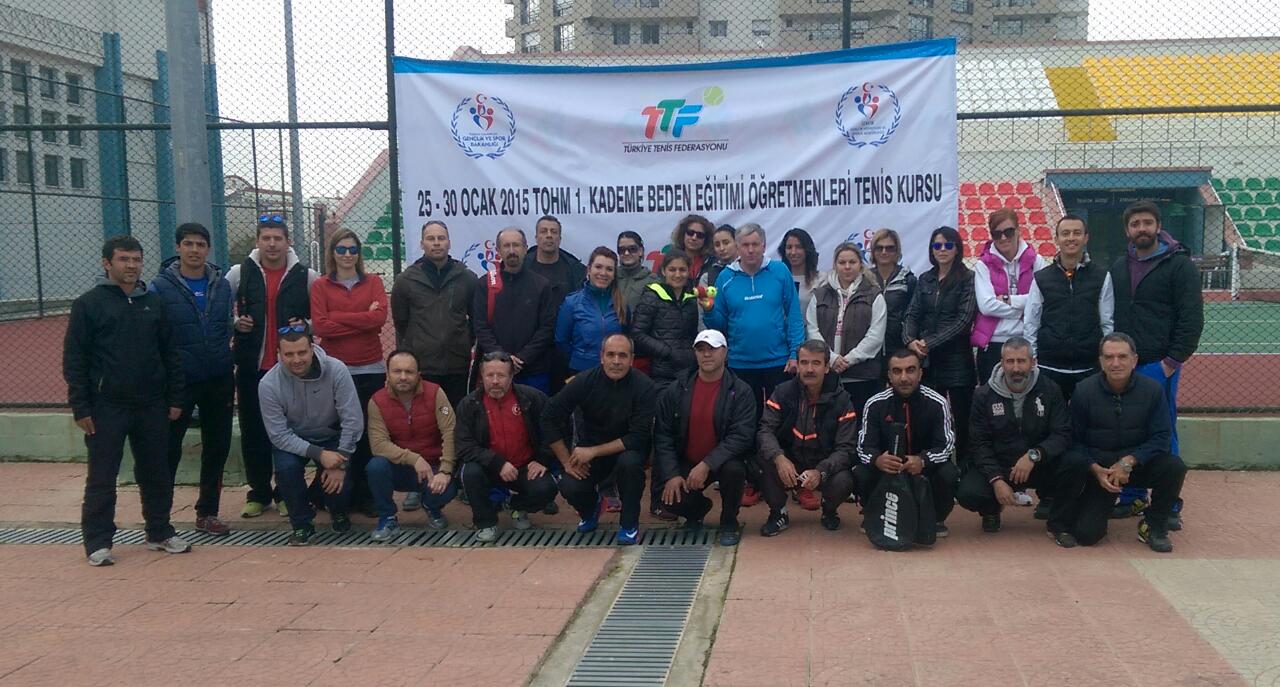 İzmir TOHM Projesi aday antrenörleri ve proje oyuncuları ile iki günlük Oyuncu ve Antrenör Gelişim Kampı’na aşağıdaki oyuncular katılmıştır.İZMİR KAMPINA KATILAN OYUNCULAR30 Ocak 2015 – 03 Şubat 2015 tarihleri arasında TOHM proje oyuncularının müsabaka esnasında TOHM antrenörleri ile analizlerini yapmak maksadıyla Ankara ilindeki 12 Yaş turnuvası Doug Maccurdy, Murat Orhan Ataş, Ali Suiçmez ile birlikte takip edilmiş, antrenörlerle oyuncuların teknik, taktik, fiziksel, zihinsel ve oyunun geneline yönelik analizlerle ilgili bilgiler aktarılmıştır.Mersin TOHM projesine yönelik faaliyetler ve Olimpiyat Merkezi Tenis Kompleksi 03 - 06 Şubat 2015 tarihleri arasında Doug Maccurdy, Cengiz Tan tarafından incelenmiş, 01 Aralık 2014 tarihinde aktif hale getirilen Mersin TOHM Projesi yerinde incelenmiştir. Üç günlük Oyuncu ve Antrenör Gelişim Kampı’na aşağıdaki oyuncular katılmıştır.MERSİN KAMPINA KATILAN OYUNCULAR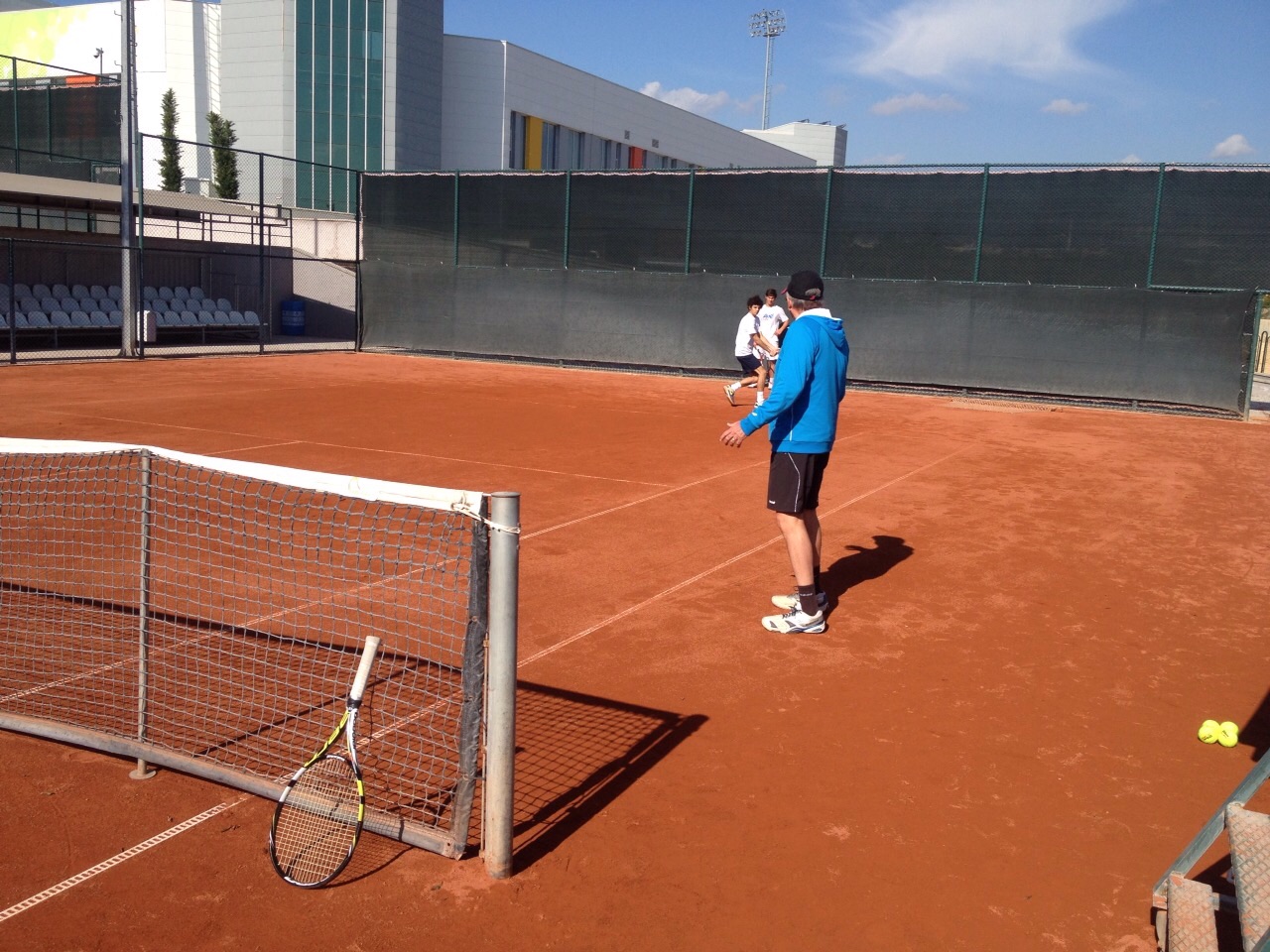 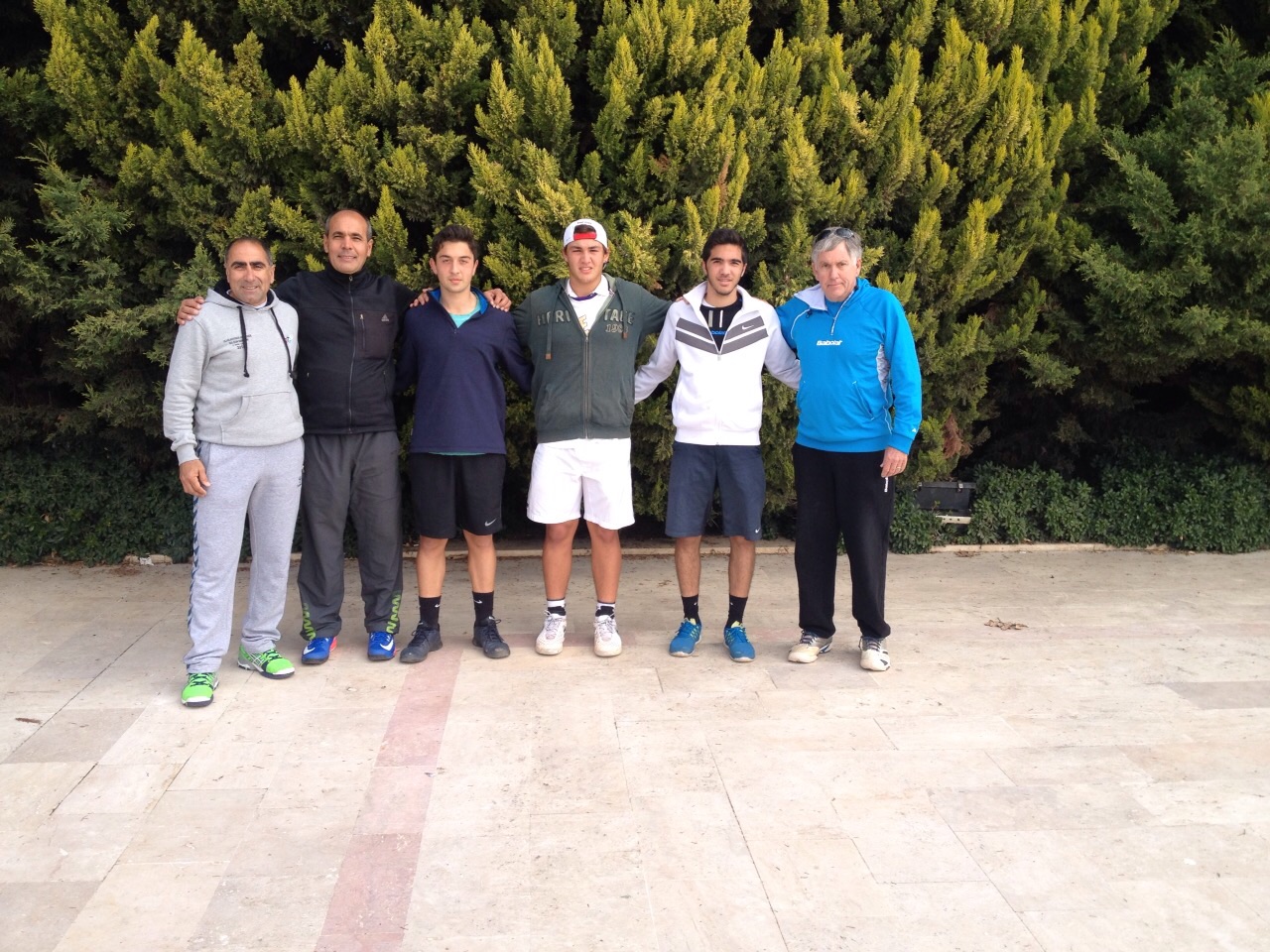 Ayrıca, TOHM projesinin yurt geneline yayılmasını sağlamak maksadıyla 04 – 06 Şubat 2015 tarihleri arasında, diğer illerde tenis hayatlarını sürdüren oyunculardan Koray Kırcı, Rahmi Polat Gülcür ve Furkan Eryılmaz TTF TOHM Direktörü Doug Maccurdy nezaretinde TOHM Komisyonu tarafından Mersin Olimpiyat Tesislerinde antrenmanda gözlemlenmiştir. Oyuncular ve aileleri ile karşılıklı istişareler yapılmış, oyuncular ile ilgili en sağlıklı sonuca ulaşılmaya çalışılmıştır.TOHM projesi kapsamında, ileriye yönelik oyuncu yelpazesini artırmak maksadıyla, Ordu ve Erzincan illerinden gelen 11 oyuncu 09 Şubat 2015 tarihinde Trabzon Tenis Kompleksinde TTF TOHM Direktörü Doug Maccurdy tarafından gözlemlenmiştir.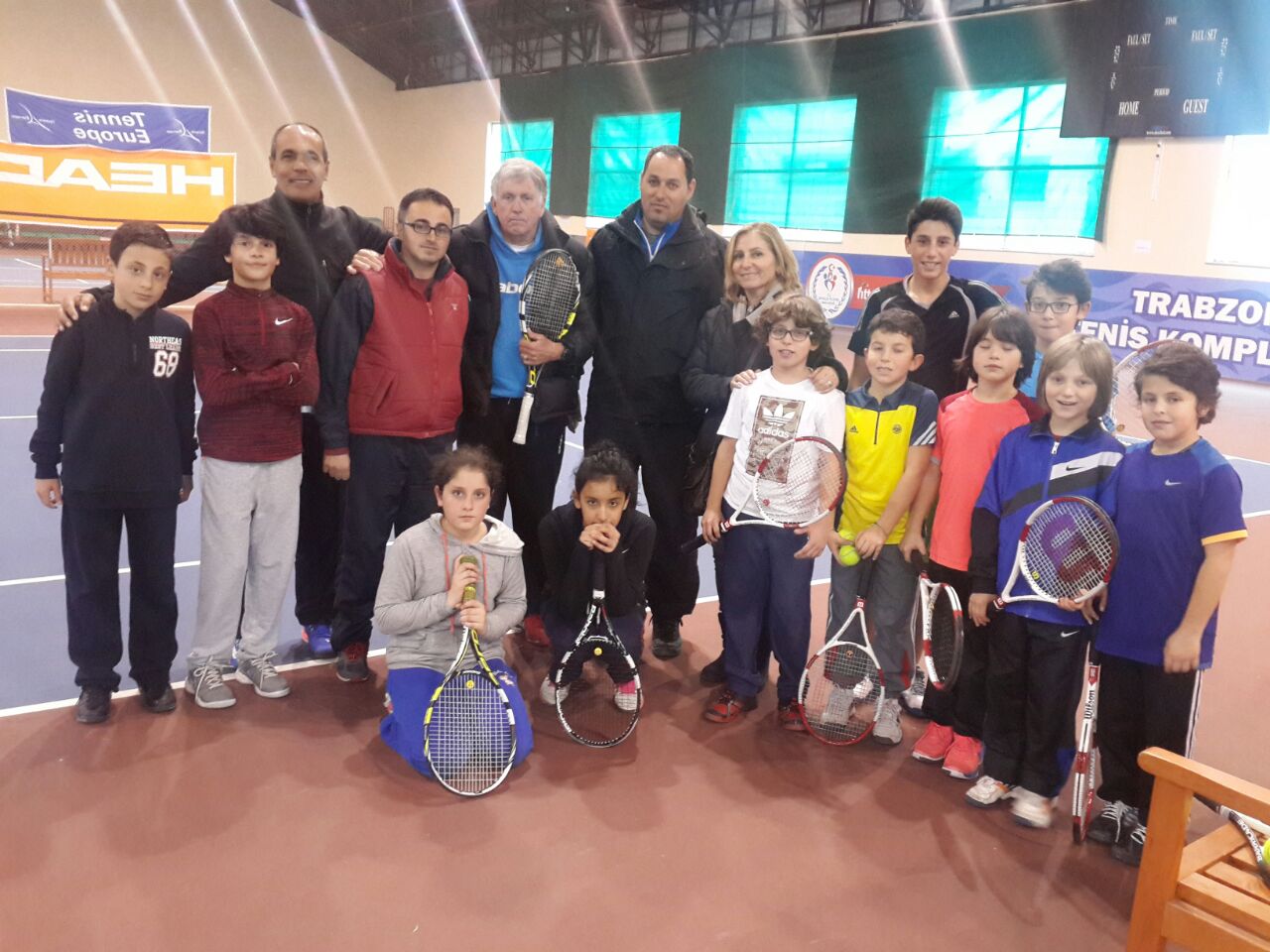 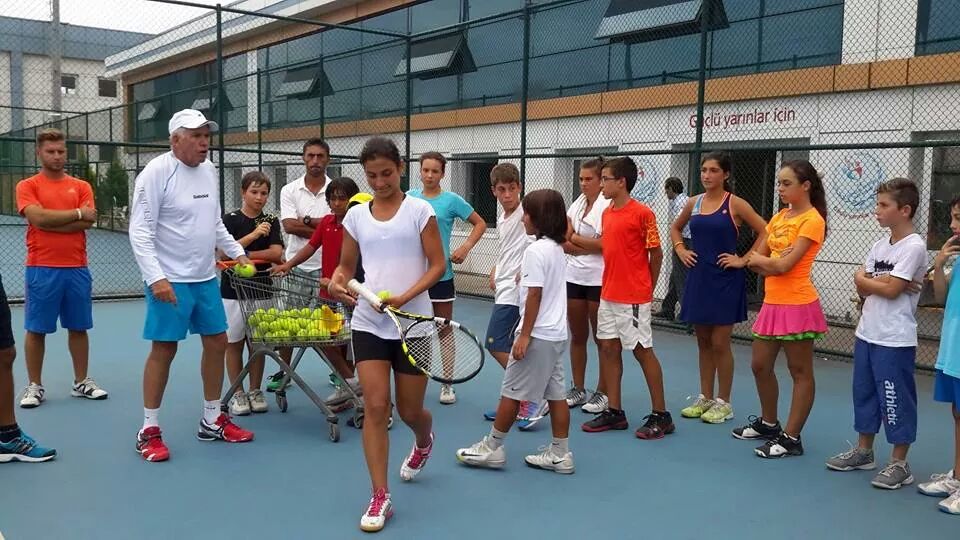 Trabzon TOHM Projesi antrenör ve oyuncuları ile projenin daha etkin hale getirilmesi için teknik, taktik, fiziksel ve zihinsel çalışmalara yönelik analizler TTF TOHM Direktörü Doug Maccurdy, TTF Trabzon TOHM antrenörleri Zafer Yasin Alpay, Ali Suiçmez ve Atakan Türkoğlu’nun katılımıyla 07 – 09 Şubat 2015 tarihleri arasında yapılmış, önümüzdeki dönemde icra edilmesi düşünülen faaliyetlere yönelik planlama çalışmalarının şekillendirilmesine yönelik Trabzon TOHM antrenörlerine aktarılmıştır. İki günlük Oyuncu ve Antrenör Gelişim Kampı’na aşağıdaki oyuncular katılmıştır.TRABZON KAMPINA KATILAN OYUNCULARSaygılarımızla,S/NAdı SoyadıDoğum TarihiKulübü1Sırrı Can Korkmaz11.05.1997KTK2Çağatay Sami Söke13.07.1998KTK3Ege Melih Azkara09.06.1998KTK4Alp Şentay08.10.1998KSK5Can İyiuyarlar15.01.1998KTK6Oğuzhan Ceylan24.06.1998KTK7Simten Karaosmanoğlu27.08.2003GİTK8Semra Aksu18.01.2003Ferdi9Sedef Bilgiç09.01.2004Ferdi10Eda Arlı21.01.2004Ferdi11Melisa Şenli02.12.2004Ferdi12Erden Er14.07.2004Ferdi13Polat Çağıl23.04.2004KSK14Doruk Genceri27.07.2004GİTKS/NAdı SoyadıAdı SoyadıDoğum TarihiKulübü1Ege ErdurakEge Erdurak07.01.1998METİK2Nurseda AkovalıerNurseda Akovalıer28.04.1999ATDSK3Yaren ÇelikYaren Çelik16.05.2002Gençlik Spor - Mersin4Halil AydoğduHalil Aydoğdu12.10.2002METİK5Alp AsasoğluAlp Asasoğlu04.12.2003ADONIS6Berk KarabulutBerk Karabulut14.05.2003METİK7Toprak AvcıbaşıToprak Avcıbaşı09.05.2004METİK8Anıl Vadi KarakuşAnıl Vadi Karakuş21.07.2004ADONIS9Duru Yağmur Durgun19.04.2005ATAATAS/NAdı SoyadıDoğum TarihiKulübü1Karen Nihal Aksoy01.03.1999Ferdi2Yağmur Ecem Durmuş31.07.1999Ferdi3Betül Sancaklıoğlu11.06.2001Ferdi4Lara Aydemir06.11.2001Ferdi5Tan Aydemir06.11.2001Ferdi6Ege Keçe15.07.2001Ferdi7Çağla Teoman10.04.2002Ferdi8Utku Çiçek24.04.2002Ferdi9Gökalp Ayar04.09.2003Ferdi10Enes Emre Birinci11.01.2003Ferdi11Alkım Altıparmak09.08.2003Ferdi12Selin Bilgen02.05.2004Ferdi13Sami Coşkun Çebi20.02.2004Ferdi14Mustafa Sancaklıoğlu04.10.2004Ferdi15Mustafa Ertuğrul Koçak08.08.2004Ferdi